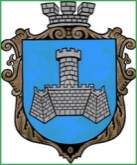 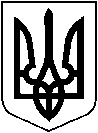 УКРАЇНАХМІЛЬНИЦЬКА МІСЬКА РАДАВІННИЦЬКОЇ ОБЛАСТІВиконавчий комітетР І Ш Е Н Н Явід 12 жовтня 2017 р                                                                    №360Про надання  дозволу навиготовлення    проектно-кошторисної  документації          Розглянувши звернення КП «Хмільникводоканал» Хмільницької міської ради  щодо надання дозволу на виготовлення  проектно-кошторисної  документації  «Реконструкція відкритого каналу для скиду стічної очищеної води від очисних споруд каналізації КП «Хмільникводоканал» по вул.Вугринівська .Хмільник,Вінницької області, відповідно до п.4 Порядку затвердження проектів будівництва і проведення їх експертизи, затвердженого постановою Кабінету Міністрів України від 11.05.2011 р. №560, керуючись ст.31,ст.59 Закону України «Про місцеве самоврядування в Україні, виконавчий комітет міської ради                                                         В И Р І Ш И В :Надати  дозвіл  КП «Хмільникводоканал» Хмільницької міської ради на виготовлення  проектно-кошторисної  документації  «Реконструкція відкритого каналу для скиду стічної очищеної води від очисних споруд каналізації КП «Хмільникводоканал» по вул.Вугринівська .Хмільник, Вінницької області .Контроль за виконанням цього рішення покласти на заступника міського голови з питань діяльності виконавчих органів міської ради  Загіку В.М. В.о. міського голови, заступник                                                         міського голови з питань діяльності виконавчих органів міської ради                                                А.В.Сташко